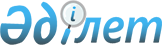 О внесении изменений в приказ Министра образования и науки Республики Казахстан от 22 января 2016 года № 61 "Об утверждении Правил обучения в форме экстерната и оказания государственной услуги "Выдача разрешения на обучение в форме экстерната в организациях основного среднего, общего среднего образования"Приказ Министра просвещения Республики Казахстан от 8 ноября 2022 года № 449. Зарегистрирован в Министерстве юстиции Республики Казахстан 9 ноября 2022 года № 30479
      ПРИКАЗЫВАЮ:
      1. Внести в приказ Министра образования и науки Республики Казахстан от 22 января 2016 года № 61 "Об утверждении Правил обучения в форме экстерната и оказания государственной услуги "Выдача разрешения на обучение в форме экстерната в организациях основного среднего, общего среднего образования (зарегистрирован в Реестре государственной регистрации нормативных правовых актов за № 13110) следующие изменения:
      в Правилах обучения в форме экстерната и оказания государственной услуги "Выдача разрешения на обучение в форме экстерната в организациях основного среднего, общего среднего образования", утвержденных указанным приказом:
      пункт 10 изложить в следующей редакции:
      "10. Прием заявлений и выдача разрешения на обучение в форме экстерната в организациях основного среднего, общего среднего образования осуществляется согласно перечню основных требований к оказанию государственной услуги "Выдача разрешения на обучение в форме экстерната в организациях основного среднего, общего среднего образования", утвержденному согласно приложению 1 к настоящим Правилам (далее – Перечень).
      При внесении изменений и (или) дополнений в Правила уполномоченный орган в области образования в течение десяти рабочих дней после государственной регистрации нормативного правового акта направляет информацию о внесенных изменениях и (или) дополнениях оператору информационно-коммуникационной инфраструктуры "электронное правительство" и услугодателям, а также в Единый контакт-центр.";
      пункт 20 Главы 3 изложить в следующей редакции:
      "20-1. Государственная услуга оказывается управлениями образования областей, городов республиканского значения, столицы, отделами образования районов, городов областного значения (далее – услугодатель).
      Для получения разрешения на обучение в форме экстерната в организациях основного среднего, общего среднего образования физическое лицо (далее – услугополучатель) представляет услугодателю через веб-портал "электронного правительства" www.egov.kz, (далее - портал) документы, указанные в пункте 8 приложения 1 к Правилам.
      Перечень основных требований к оказанию государственной услуги, включающий характеристику процесса, форму, содержание и результат оказания, а также иные сведения с учетом особенностей предоставления государственной услуги, изложен согласно приложению 1 к Правилам.";
      пункты 22, 23 изложить в следующей редакции:
      "22. Услугодатель в течение 2 (двух) рабочих дней с момента регистрации документов проверяет полноту представленных документов согласно Перечню и (или) соответствие документов срокам действия.
      При представлении услугополучателем неполного пакета документов и (или) документов с истекшим сроком действия услугодатель в указанные сроки направляет в "личный кабинет" услугополучателя уведомление об отказе в дальнейшем рассмотрении заявления согласно приложению 2 к Правилам.
      23. При предоставлении услугополучателем полного пакета документов услугодатель в течение 6 рабочих дней направляет запрос в соответствующую организацию образования и получает сведения в отношении услугополучателя.
      После получения сведений от соответствующей организации образования в течение 2 (двух) рабочих дней услугодателем рассматривается содержание представленных документов. При соответствии требованиям настоящих Правил готовится и согласовывается с руководителем приказ о выдаче разрешения на экстернатное обучение.
      При выявлении оснований для отказа в оказании государственной услуги по основаниям, указанным в пункте 9 Перечня настоящих Правил, услугодатель не позднее чем за 3 (три) рабочих дня до завершения срока оказания государственной услуги согласно статье 73 Административного процедурно-процессуального Кодекса Республики Казахстан (далее – АППК РК) направляет услугополучателю уведомление о предварительном решении об отказе в оказании государственной услуги, а также времени и месте проведения заслушивания для возможности выразить услугополучателю позицию по предварительному решению.
      Процедура заслушивания проводится в соответствие со статьей 73 АППК РК.
      По результатам заслушивания формируется положительный результат, либо мотивированный отказ в оказании государственной услуги.";
      пункты 26, 27, 28 и 29 изложить в следующей редакции:
      "26. Рассмотрение жалобы по вопросам оказания государственных услуг производится вышестоящим административным органом, должностным лицом, уполномоченным органом по оценке и контролю за качеством оказания государственных услуг (далее – орган, рассматривающий жалобу).
      Жалоба подается услугодателю и (или) должностному лицу, чье решение, действие (бездействие) обжалуются.
      27. Услугодатель, должностное лицо, чье решение, действие (бездействие) обжалуются, не позднее трех рабочих дней со дня поступления жалобы направляют ее и административное дело в орган, рассматривающий жалобу.
      При этом услугодатель, должностное лицо, чье решение, действие (бездействие) обжалуются, вправе не направлять жалобу в орган, рассматривающий жалобу, если он в течение трех рабочих дней примет решение либо иное административное действие, полностью удовлетворяющие требованиям, указанным в жалобе.
      28. Жалоба услугополучателя, поступившая в адрес услугодателя, в соответствии с пунктом 2 статьи 25 Закона о государственных услугах подлежит рассмотрению в течение 5 (пяти) рабочих дней со дня ее регистрации.
      29. Жалоба услугополучателя, поступившая в адрес уполномоченного органа по оценке и контролю за качеством оказания государственных услуг, подлежит рассмотрению в течение 15 (пятнадцати) рабочих дней со дня ее регистрации.
      Если иное не предусмотрено законами Республики Казахстан, обжалование в суде допускается после обжалования в административном (досудебном) порядке в соответствии с пунктом 5 статьи 91 АПП РК.";
      приложения 1 и 2 изложить в новой редакции согласно приложениям 1, 2 к настоящему приказу.
      2. Комитету среднего образования Министерства просвещения Республики Казахстан в установленном законодательством Республики Казахстан порядке обеспечить:
      1) государственную регистрацию настоящего приказа в Министерстве юстиции Республики Казахстан;
      2) размещение настоящего приказа на интернет-ресурсе Министерства просвещения Республики Казахстан после его официального опубликования;
      3) в течение десяти рабочих дней после государственной регистрации настоящего приказа представление в Юридический департамент Министерства просвещения Республики Казахстан сведений об исполнении мероприятий, предусмотренных подпунктами 1) и 2) настоящего пункта.
      3. Контроль за исполнением настоящего приказа возложить на курирующего вице-министра Министерства просвещения Республики Казахстан.
      4. Настоящий приказ вводится в действие по истечении десяти календарных дней после дня его первого официального опубликования. Уведомление об отказе в рассмотрении заявления
      Уведомляется ___________________________________________________________________________________________________________________________________(фамилия, имя, отчество (при наличии)в том, что при рассмотрении заявления о выдаче разрешения на обучениев форме экстерната выявлено________________________________________________________________________,(указать наименование отсутствующих или несоответствующих документов)в связи с чем прием заявления о выдаче разрешения на обучениев форме экстерната отказан._________________________________________________________________________(наименование и адрес организации, взявшей на себя ответственность за отказв рассмотрении заявления)Регистрационный номер и дата решения об отказе рассмотрении заявления о выдачеразрешения на обучение в форме экстерната:№ ________________________ от "____" ______________________ 20 __ г.__________________________________________________________________________________________________________________________________________________(должность) (инициалы, фамилия)Электронная цифровая подпись ответственного лица
					© 2012. РГП на ПХВ «Институт законодательства и правовой информации Республики Казахстан» Министерства юстиции Республики Казахстан
				
      Министр просвещенияРеспублики Казахстан 

А. Аймагамбетов
Приложение 1 к приказу
Министр просвещения
Республики Казахстан
от 8 ноября 2022 года № 449Приложение 1 к Правилам
обучения в форме экстерната
и оказания государственной услуги
"Выдача разрешения
на обучение в форме экстерната
в организациях основного
среднего, общего
среднего образования"
Перечень основных требований к оказанию государственной услуги "Выдача разрешения на обучение в форме экстерната в организациях основного среднего, общего среднего образования"
Перечень основных требований к оказанию государственной услуги "Выдача разрешения на обучение в форме экстерната в организациях основного среднего, общего среднего образования"
Перечень основных требований к оказанию государственной услуги "Выдача разрешения на обучение в форме экстерната в организациях основного среднего, общего среднего образования"
1
Наименование услугодателя
Управления образования областей, городов республиканского значения, столицы, отделы образования районов, городов областного значения
2
Способы предоставления государственной услуги
Прием заявления и выдача результата оказания государственной услуги осуществляется через: веб-портал "электронного правительства" www.egov.kz (далее - портал).
3
Срок оказания государственной услуги
Срок оказания - 10 рабочих дней.
4
Форма оказания государственной услуги
Электронная (полностью автоматизированная)
5
Результат оказания государственной услуги
Выписка из приказа о разрешении на обучение в форме экстерната в организациях основного среднего, общего среднего образования по форме согласно приложению 3 к настоящим Правилам либо мотивированный отказ в дальнейшем рассмотрении заявления по основаниям, предусмотренным в пункте 9 настоящего перечня основных требований к оказанию государственной услуги. Форма предоставления результата оказания государственной услуги: электронная.
6
Размер оплаты, взимаемой с услугополучателя при оказании государственной услуги, и способы ее взимания согласно законодательству Республики Казахстан
Бесплатно
7
График работы
1) услугодателя – с понедельника по пятницу включительно, за исключением выходных и праздничных дней согласно трудовому законодательству Республики Казахстан в соответствии с установленным графиком работы, с перерывом на обед с 13.00 до 14.30 часов.
2) портала – круглосуточно, за исключением технических перерывов в связи с проведением ремонтных работ (при обращении услугополучателя после окончания рабочего времени, в выходные и праздничные дни согласно Кодексу, прием заявлений и выдача результатов оказания государственной услуги осуществляется следующим рабочим днем). Адреса мест оказания государственной услуги размещены на:
1) интернет-ресурсе услугодателя;
2) портале www.egov.kz.
8
Перечень документов и сведений, истребуемых у услугополучателя для оказания государственной услуги
1) заявление в форме электронного запроса, подписанного ЭЦП услугополучателя согласно приложению 4 к настоящим Правилам; 
2) электронное заключение врачебно-консультационной комиссии, форма 026/у, утвержденная приказом исполняющего обязанности Министра здравоохранения Республики Казахстан от 30 октября 2020 года № ҚР ДСМ-175/2020 "Об утверждении форм учетной документации в области здравоохранения, а также инструкций по их заполнению" (зарегистрирован в Реестре государственной регистрации нормативных правовых актов под № 21579) - для обучающихся, не имеющих возможность посещать организации образования по состоянию здоровья;
3) электронные табеля успеваемости – для обучающихся, имеющих оценки "4" и "5" по всем изученным предметам на протяжении всего периода обучения;
4) электронная справка о временном проживании за рубежом родителей услугополучателя или лиц, их заменяющих, при выезде обучающегося с родителями или лиц их заменяющих за рубеж; 
5) электронный документ на имя услугополучателя, подтверждающий его обучение за рубежом, при выезде обучающегося за рубеж без сопровождения родителей или лиц их заменяющих.
9
Основания для отказа в оказании государственной услуги, установленные законодательством Республики Казахстан
1) установление недостоверности документов, представленных услугополучателем для получения государственной услуги, и (или) данных (сведений), содержащихся в них; 
2) несоответствие услугополучателя и (или) представленных материалов, данных и сведений, необходимых для оказания государственной услуги, требованиям, установленным нормативными правовыми актами Республики Казахстан;
3) отсутствие согласия услугополучателя, предоставляемого в соответствии со статьей 8 Закона Республики Казахстан "О персональных данных и их защите", на доступ к персональным данным ограниченного доступа, которые требуются для оказания государственной услуги.
10
Иные требования с учетом особенностей оказания государственной услуги, в том числе оказываемой в электронной форме и через Государственную корпорацию
Услугополучатель имеет возможность получения государственной услуги в электронной форме через портал при условии наличия ЭЦП.
Услугополучатель имеет возможность получения информации о статусе оказания государственной услуги в режиме удаленного доступа посредством справочных служб услугодателя, Единого контакт-центра.
Контактные телефоны справочных служб размещены на интернет-ресурсе www.edu.gov.kz в разделе "Государственные услуги", Единого контакт-центра: 1414, 8-800-080-7777.Приложение 2 к приказу
Министр просвещения
Республики Казахстан
от 8 ноября 2022 года № 449Приложение 2 к Правилам
обучения в форме экстерната
и оказания государственной услуги
"Выдача разрешения
на обучение в форме экстерната
в организациях основного
среднего, общего
среднего образования"Форма